学生等が行う合宿などを応援します！！西ノ島町は豊かな自然、古くから残る文化や歴史など魅力ある島です。島の交流人口の拡大を図るため、学生等が行う合宿や研究旅行、ボランティア活動などを支援します。　対象は、５名以上の学生等が行うスポーツ合宿をはじめ、自然、芸術、音楽、文化などに至るまで幅広い合宿のほか、西ノ島町内の地域行事やイベント、ボランティア等の参加を対象として、学生の皆様を受入れ、合宿等の活動を通して島の魅力を知っていただき、交流人口の拡大を図っていきたいと考えています。　　【合宿等への支援内容】〇その１・・・本土隠岐間の船代の一部助成（１人あたり2,000円）〇その２・・・旅館等の宿泊施設を利用する場合は一部助成（１泊１人につき2,000円）〇その３・・・*公共施設を活用する場合には使用料を全額免除　（*若者宿・モデルハウス）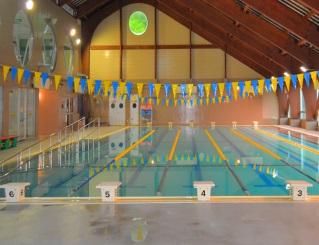 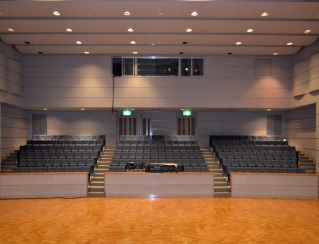 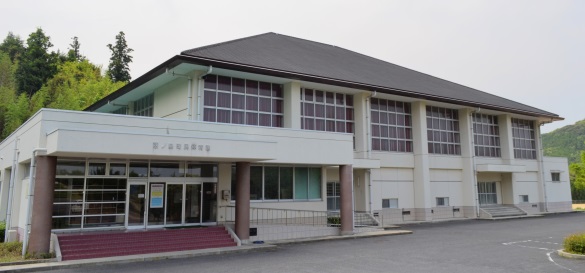 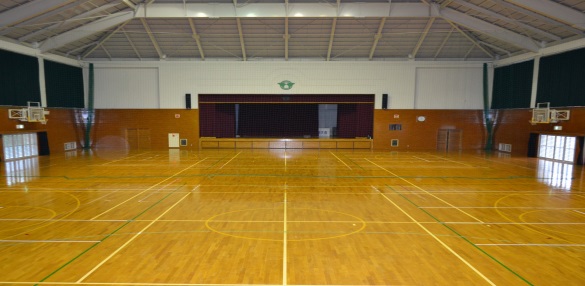 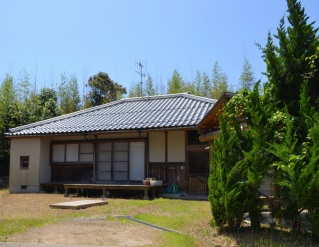 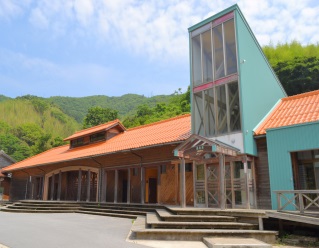 合宿などをお考えの学生等の皆様、お気軽にご相談ください！！　〔お問い合わせ〕○補助金手続、公民館・若者宿のご利用は　西ノ島町教育委員会（℡．08514-6-0171）○モデルハウスのご利用は　　　　　  西ノ島町役場観光定住課 (℡．08514-6-1257)　　○体育館・町民プールのご利用は　　　　西ノ島総合公園事務所（℡．08514-6-0066）    　※公園事務所受付時間は、水曜から土曜（13時30分から21時）、日曜（9時から17時）。【合宿等でご利用いただける施設】合宿等でご利用いただく場合、「若者宿」及び「ﾓﾃﾞﾙﾊｳｽ」の施設使用料を、「全額免除」　します。１．若者宿・・・・（お問い合わせ：西ノ島町教育委員会）　　※施設の利用にあたっては一定の条件が必要です。２．モデルハウス・・・・（お問い合わせ：西ノ島町役場観光定住課）合宿等で使用が見込まれる施設としては、下記のとおりですので参考にしてください。○中央公民館　・・・・（お問い合わせ：西ノ島町教育委員会）　　※祝日は休館○総合公園・・・・（お問い合わせ：西ノ島総合公園事務所）　　※利用するスポーツ種目に必要な施設は全額免除（例：ﾃﾆｽ＝ﾃﾆｽｺｰﾄ無料、ﾊﾞﾚｰ＝体育館無料）　　　合宿使用施設以外の施設利用の場合は町外価格の半額免除となり、上記使用料にします。施設区分施設概要備　　考集会室57.04㎡1泊1人 500円を全額免除します。ただし,クリーニング代（シーツ等）を750円程度の負担をいただきます。フリーWi-fi完備。調理室24.84㎡1泊1人 500円を全額免除します。ただし,クリーニング代（シーツ等）を750円程度の負担をいただきます。フリーWi-fi完備。和室8畳1泊1人 500円を全額免除します。ただし,クリーニング代（シーツ等）を750円程度の負担をいただきます。フリーWi-fi完備。和室8畳×21泊1人 500円を全額免除します。ただし,クリーニング代（シーツ等）を750円程度の負担をいただきます。フリーWi-fi完備。研修室18畳1泊1人 500円を全額免除します。ただし,クリーニング代（シーツ等）を750円程度の負担をいただきます。フリーWi-fi完備。研修室18畳×21泊1人 500円を全額免除します。ただし,クリーニング代（シーツ等）を750円程度の負担をいただきます。フリーWi-fi完備。シャワー温水男女各１箇所1泊1人 500円を全額免除します。ただし,クリーニング代（シーツ等）を750円程度の負担をいただきます。フリーWi-fi完備。施設区分施設概要備　　考ﾓﾃﾞﾙﾊｳｽ　島風112㎡使用料3,000円を全額免除します。ただし、クリーニング代（シーツ等）を1組750円ご負担いただきます。フリーWi-fi完備。ﾓﾃﾞﾙﾊｳｽ　西風112㎡使用料3,000円を全額免除します。ただし、クリーニング代（シーツ等）を1組750円ご負担いただきます。フリーWi-fi完備。施設区分収容人数使用料(1時間あたり)備　　考大ホール600名　1,550円大ホール固定席180席あり講義室50～60名 600円フリーWi-fiあり。研修室(和室)15名 350円控室（和室）10名 300円施設区分施設概要使用料(1時間あたり)備　　考多目的広場野球等　　全面               1,300円体育館ﾊﾞﾚｰｺｰﾄ 　2面ﾊﾞｽｹｯﾄｺｰﾄ 2面9～13時まで　2,200円13～17時まで  3,200円全部使用の場合フリーWi-fiあり。体育館ﾊﾞﾚｰｺｰﾄ 　2面ﾊﾞｽｹｯﾄｺｰﾄ 2面9～13時まで　1,100円13～17時まで  1,600円1/2使用の場合フリーWi-fiあり。テニスコート1面　300円※夜間照明使用の場合600円スポーツ用品等の貸出はありません。温水プール直線25m 6ｺｰｽ1名1回  400円トレーニング器具、サウナあり水着、水泳帽、タオルを持参願います。